EDGAR 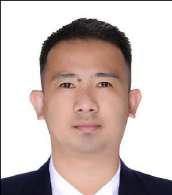 Email Add: edgar-399478@2freemail.com Mobile Number: +971 50 4753686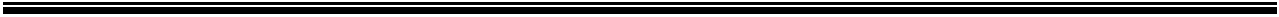 POSITION : MEP COORDINATOR / ELECTRICAL ENGINEERCAREER / JOB OBJECTIVETo expand knowledge in the field of Electrical works and MEP work with company where I can show my full potential.QUALIFICATIONSLicensed of Registered Electrical Engineer with Total of 13 years’ experience (11 yrs. and 8 months in UAE and 2 years back in the Philippines) in Building Construction as an MEP ENGINEER in Medium and High Rise Building Construction with Good Moral Character and can go along well with the other people. I have full knowledge and technical skills in Electrical works and with knowledge in Mechanical works.ROLES AND RESPONSIBILITIESMEP Coordinator / Electrical EngineerReviewing of MEP Shop drawing prior of signature of Project ManagerReviewing of Material Submittal prior of signature of Project ManagerMonitoring and Following up the MEP logs (materials and shop drawings)Monitoring and Following up the MEP Authority ApprovalsAttending MEP and Consultant MeetingDirectly coordinating the Gas SystemReviewing the variation on each claim by the sub-contractorPreparing and Following up the Correspondence letter to the MEP Sub-contractor and with othersPreparing and Following up the Correspondence letter to the consultantPreparing / Following up the Request For Information (RFI) to ConsultantMonitoring the MEP Progress at siteLiaison with the Engineer’s MEP supervisory engineer, inspector and relevant staff.Follow up the area to hand over by civil to start MEP 2nd fix and 3rd fixGive Clearance of areas or rooms to the construction team to start finishesAttending all MEP Technical and site IssueLiaison between MEP sub-contractor and the civil construction team to ensure correctness of the builders work and the coordination of the MEP works with structural and architect requirements.Ensuring that the project MEP is carried out in accordance with the required quality within the cost and time constraints.Ensuring that the MEP work is executed in accordance with the contract drawing, specification, agreed procedures and method statements.Ensuring that the MEP work is carried out in accordance with the agreed program.Ensuring that the MEP sub-contractor provides and adheres to the necessary QA control documents in accordance with the agreed procedures.Checking that the MEP valuation correspond with progress.Project Description: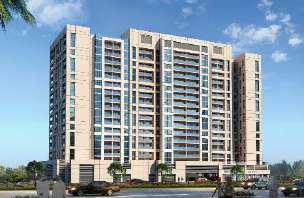 Al Fahim Motor City Residential Tower located in Motor City, Dubai United Arab Emirates is modern mixed –use urban development with Total Built Area of 49,550.00 sq. meter. Al Fahim Motor City Residential Tower consists of 348 Flats combining of One Bed Room and Two Bed Room type, One (1) Main Swimming Pools, (3) nos. of Retails Shops and One (1) Health Club.Project:Location:Built up area:Consultant:Park View TowerJumeirah Village Circle, Dubai39,887.90 square meterNational Engineering BureauJuly 01, 2017–March 2018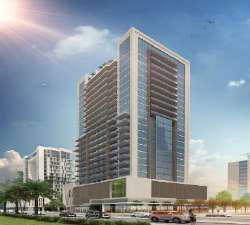 Project Description:Park  View  Tower  Project,  Best  Prime  acting  as  ClientRepresentative for the Developer. A New residential tower ofBasement 1 + GF + UG + 4 podium + 19 Floors made of 278Units with a approx. built up area of 39,887.90 square metersProject:Location:Built up area:Consultant:Ministry of Environment and Water Al Rowayyah Second, Dubai 15, 126.43 square meter Al Gurg ConsultantsJune 01, 2016–May 2017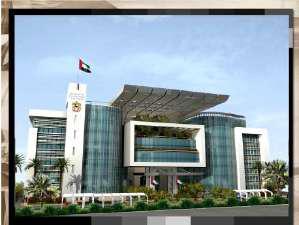 Project Description:Ministry of Environment and Water office building by Ministry of Public Works Department will comprise of B+G+4 with approx. built up 15,126.43 square meters.Project:Location:Built up area:Consultant:Plaza Residence – Phase 2 Jumeirah Village Circle (JVC), Dubai 9, 916.25 square meter National Engineering BureauFeb 22, 2015 – June 2019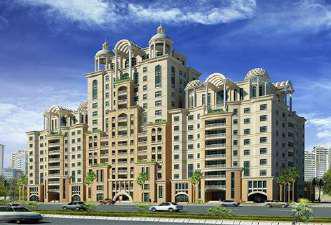 Project Description:Plaza Residence development by DORRA Group will comprise of (A) 3B+G+10FL+Roof, (B) 3B+GF+16 FL+ Roof, (C) 3B+G+10FL+ Roof, (D) 3B+G+4FL+ Roof with approx. built up area 9,916.25 square metersProject:Location:Built up area:Consultant:Saraya 1 & 2Cornice, Abu dhabi90, 000 square meterArchitecture and Planning Group (APG)June 1, 2012– Jan. 15, 2015Project Description:Saraya R01/ R02, Residential Development by Aabar Properties will comprise of one 46-storey tower and a 41-storey tower with approx. built up area 90,000 square meters. Saraya will offer residents a prime opportunity in the heart of vibrant Abu Dhabi. The project encompasses high-end residential complexes, lush gardens, parks and leisure facilities, all designed to cater to the demands of modern living. This efficient, dynamic environment will be matched by calming panoramic views, ample gardens and soothing water features.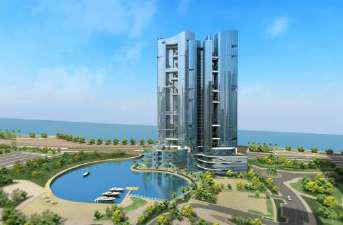 Project:Location:Built up area:Project Cost:Consultant:Nation TowersCornice, Abu dhabi3,390,000 square feet1.6 Billion AEDKEO InternationalJanuary 23, 2011 – May 31, 2012Project Description: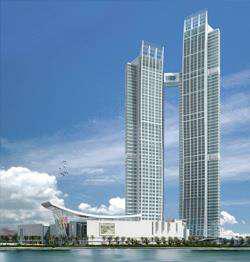 The Nation Towers, Winner of an international design competition, is a mixed use development project, covering a total built up area cover 3,390,000 square feet.It features two buildings: a 64-storey residential tower, a 50-storey luxury hotel and office tower and retail podium. A sky bridge at the 48th level will connect the two towers whilie an underground tunnel will ling the tower to a beach club.Project:Location:Built up area:Project Cost:Consultant:Yasmeen Rotona HotelDamascus, Syria54,000 square meters245 Million AEDParsonJuly 17, 2010 – Dec 16, 2010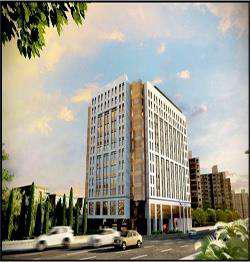 Project Description:Yasmeen Rotana will consist of 6 basement levels, ground floor, mezzanine level, 12 floor levels, and a roof level, with a total floor built up area of more than 54,000 square metres.The five star hotel has a total of 338 keys featuring three executive floors. It will also offer three international restaurants. Other special features include executive lounge, meeting rooms, a banquet hall, a sky bar, a cigar lounge, a gym, a spa, a swimming pool.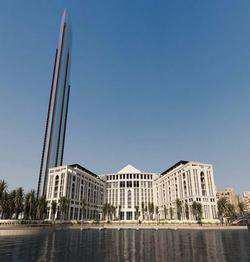 Electrical Supervisor for Maintenance & Building Expansion Engineering DepartmentMaintenanceSurveys all install equipment in the building for quarterly maintenanceChecks the performance of the Equipment’sEnsures the phase to phase voltage of substation is balanceMonitor the level of gasoline of generatorEnsures that the Generator, Fire pump and Capacitor bank is fully functionalSupervisorSupervise the sub-contractor for the expansion of the building,Ensures that materials they use and supplies are as per specificationChecks and supervise the installations are in accordance to the expansion projects plansEnsures that worked is executed in accordance with the contract drawings and specification, agrees procedures and method statementChecks the physical requirements of the cable to be used & to be installs, the breaker to be installs.AFFILIATIONS:Institute Integrated of Electrical Engineers of the Philippines – Abu Dhabi Chapter www.iiee.org.ph / www.iiee.org.aeAbu Dhabi, United Arab EmiratesSEMINARS ATTENDED:District Cooling Design Fundamentals and Resolving Low Delta T Syndrome in the BuildingConducted: Crowne Plaza Abu Dhabi on 15th March 2019Industrial AutomationConducted: Royal Rose Hotel Abu Dhabi on Sept 15, 2017Fire Detection System, Fire Protection System, Security System and BMS Conducted: Tyco Office Dubai on 25tth November 2016Advanced Accident / Incident Investigation in Construction Conducted: Saraya 1 & 2 Project Abu Dhabi on 14th May 2013Basic First Aid and CPRConducted: Dubai Health Care on 17th November 2009I hereby certify that above-mentioned subject are true and correct to the best of my knowledge and beliefs.*AUTHENTICATED CERTIFICATES BY THE U.A.E EMBASSY ARE AVAILABLE UPON REQUESTWORK EXPERIENCESWORK EXPERIENCESWORK EXPERIENCESGENERAL CONTRACTOR IN DUBAIGENERAL CONTRACTOR IN DUBAIGENERAL CONTRACTOR IN DUBAIGENERAL CONTRACTOR IN DUBAIGENERAL CONTRACTOR IN DUBAIGENERAL CONTRACTOR IN DUBAIFeb 22, 2015 to Aug. 27, 2020Dubai, United Arab EmiratesDubai, United Arab EmiratesDubai, United Arab EmiratesDubai, United Arab EmiratesDubai, United Arab EmiratesDubai, United Arab EmiratesARABTEC CONSTRUCTION LLCARABTEC CONSTRUCTION LLCARABTEC CONSTRUCTION LLCARABTEC CONSTRUCTION LLCARABTEC CONSTRUCTION LLCARABTEC CONSTRUCTION LLCNov. 2, 2008 – Jan. 15, 2015Abu Dhabi, United Arab EmiratesAbu Dhabi, United Arab EmiratesAbu Dhabi, United Arab EmiratesAbu Dhabi, United Arab EmiratesAbu Dhabi, United Arab EmiratesAbu Dhabi, United Arab EmiratesPROJECT EXPERIENCE:PROJECT EXPERIENCE:PROJECT EXPERIENCE:PROJECT EXPERIENCE:Project:Al Fahim Motor City ResidentialAl Fahim Motor City ResidentialAl Fahim Motor City ResidentialAl Fahim Motor City ResidentialAl Fahim Motor City ResidentialAugust 2017–Mar. 23, 2020Location:Al Hebiah First, Motor City, DubaiAl Hebiah First, Motor City, DubaiAl Hebiah First, Motor City, DubaiAl Hebiah First, Motor City, DubaiAl Hebiah First, Motor City, DubaiBuilt up area:49,550.00 square meter49,550.00 square meter49,550.00 square meter49,550.00 square meter49,550.00 square meterConsultant:Khatib and Alami Consolidated Engineering Co.Khatib and Alami Consolidated Engineering Co.Khatib and Alami Consolidated Engineering Co.Khatib and Alami Consolidated Engineering Co.Khatib and Alami Consolidated Engineering Co.Khatib and Alami Consolidated Engineering Co.Project:Palazzo Versace Hotel ProjectNov 2, 2008 to June 27, 2010Location:Al Jaddaf, Dubai UAEBuilt up area:130,000 square metersProject Cost:1.1 Billion AEDConsultant:National Engineering Bureau (NEB)Project Description:Project Description:The Palazzo Versace is the most prestigious and luxuriousThe Palazzo Versace is the most prestigious and luxuriousThe Palazzo Versace is the most prestigious and luxuriousresort and will be an outstanding landmark situated at theresort and will be an outstanding landmark situated at theresort and will be an outstanding landmark situated at theheart of Cultural Village Dubai. This project has 10 levels ofheart of Cultural Village Dubai. This project has 10 levels ofheart of Cultural Village Dubai. This project has 10 levels ofluxury hotel with 213 rooms and 169 condominiums. Thereluxury hotel with 213 rooms and 169 condominiums. Thereluxury hotel with 213 rooms and 169 condominiums. Thereare also three levels of parking.are also three levels of parking.are also three levels of parking.This Palazzo Versace will include suites, restaurants, spa andThis Palazzo Versace will include suites, restaurants, spa andThis Palazzo Versace will include suites, restaurants, spa andluxury villas, with the interior being designed usingluxury villas, with the interior being designed usingluxury villas, with the interior being designed usingelements from various Versace collections.elements from various Versace collections.elements from various Versace collections.The Medical City General HospitalThe Medical City General HospitalThe Medical City General HospitalJune 2007 – July 2008Ortigas Ave., Pasig City,Phils.Ortigas Ave., Pasig City,Phils.Ortigas Ave., Pasig City,Phils.EDUCATIONAL BACKGROUNDEDUCATIONAL BACKGROUNDEDUCATIONAL BACKGROUNDEDUCATIONAL BACKGROUNDEDUCATIONAL BACKGROUNDEDUCATIONAL BACKGROUNDEDUCATIONAL BACKGROUNDTertiaryTertiaryTertiary:Bachelor of Science in Electrical EngineeringBachelor of Science in Electrical EngineeringUniversity of the East- Caloocan City, PhilippinesUniversity of the East- Caloocan City, PhilippinesUniversity of the East- Caloocan City, PhilippinesYear Graduated: 2000- 2006Year Graduated: 2000- 2006Year Graduated: 2000- 2006COMPUTER SKILLSCOMPUTER SKILLSCOMPUTER SKILLS:Ms Word, Ms Excel, Basic AutoCadMs Word, Ms Excel, Basic AutoCadMs Word, Ms Excel, Basic AutoCadDriving License:YESPERSONAL BACKGROUNDPERSONAL BACKGROUNDPERSONAL BACKGROUNDPERSONAL BACKGROUNDPERSONAL BACKGROUNDPERSONAL BACKGROUNDPERSONAL BACKGROUNDDate of BirthDate of BirthDate of Birth:September 19, 1983AgeAgeAge:36 y/oCivil StatusCivil StatusCivil Status:MarriedNationalityNationalityNationality:FilipinoVisa StatusVisa StatusVisa Status:Cancelled Resident Visa